We Wish You a Merry Christmas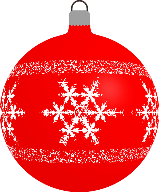 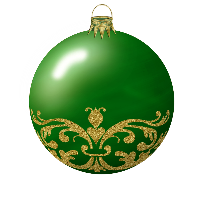 クリスマスおめでとう（三宅忠明：訳）

クリスマスおめでとう、　
クリスマスおめでとう、　
クリスマスおめでとう、　
そして、新年おめでとう!

よい知らせ持って来ましたよ、
あなたと、ご家族に、
クリスマスおめでとう、
そして、新年おめでとう!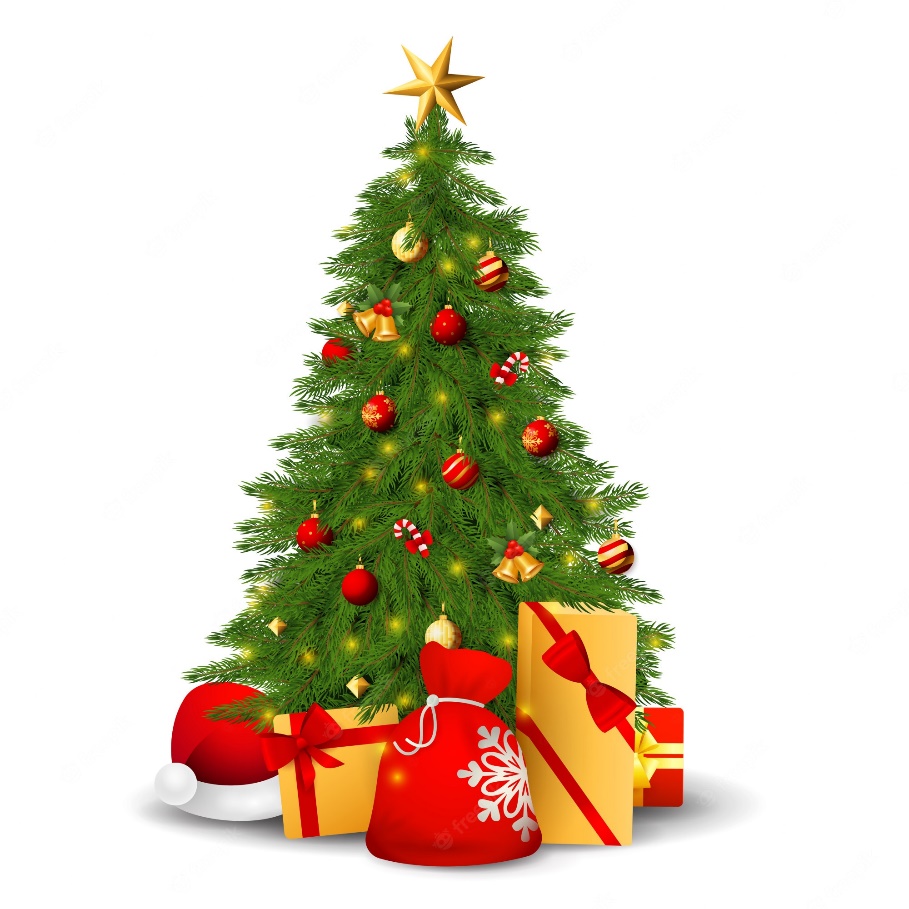 ｳｨ ｳｨｯｼｭ ﾕー ｱ ﾒﾘ ｸﾘｽﾏｽｳｨ ｳｨｯｼｭ ﾕー ｱ ﾒﾘ ｸﾘｽﾏｽｳｨ ｳｨｯｼｭ ﾕー ｱ ﾒﾘ ｸﾘｽﾏｽアンド ア ﾊｯﾋﾟｰ ﾆｭｰｲﾔｰｸﾞｯド ﾀｲﾃﾞｨﾝｸﾞｽﾞ ｳｨ ﾌﾞﾘｰﾝグﾄｩ ﾕｰ ｱﾝドヨア ｷｰﾝｸﾞｯド ﾀｲﾃﾞｨﾝｸﾞｽﾞフォア ｸﾘｽﾏｽアンド ア ﾊｯﾋﾟｰ ﾆｭｰｲﾔｰWe wish you a merry ChristmasWe wish you a merry ChristmasWe wish you a merry ChristmasAnd a happy new yearGood tidings we bringTo you and your kinGood tidings for ChristmasAnd a happy new year